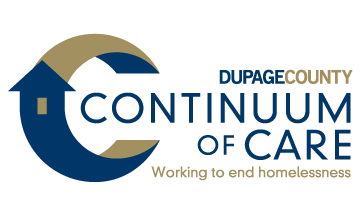 2022 ANNUAL HUD NOFA REPORT  	DUPAGE CONTINUUM IL-514HUD EVALUATION CRITERIA /PROJECT APPLICATION COC ACTIVITIESC1.  REDUCING HOMELESS PERSONSC2. 2021 SYSTEM PERFORMANCE MEASURES – This table reports the numerical results according to the 2021 HDX COMPETITION report.   Measures that did not meet goal should have action taken for 2022.D. 2022 CoC APPLICATION SCORING KEYNOFO SECTIONHUD requirementRecommendationVII.B.2  Project Evaluation Criteria2a. Objective Criteria33% of total points are based on objective criteriaOver 90% are objective but review if any changes are made.2b. System Performance Criteria20% of total points are based on system performance criteriaHave adjusted points on the Ranking Criteria to be 20% but review if changes are made.2c. DV Comparable DatabaseRequested use of a comparable database by DV providers for scoring of DV projectsAlready done - added this language to the 2022 Ranking Criteria for DV projects only by a DV provider2d. Barriers and Severity of NeedsSeverity of needs included in project scoring Review it as HUD language has changed Analysis of how long it takes to house persons in permanent housingNeeds to be added to 2023 Ranking Criteria – APR 22c?  Need points for projects that address specific barriers (change from severity of needs of clients) and points for projects that have the hardest to serve that could result in lower performance levels.Need points evaluated on Business Plan and possible revision of barriers criteria. see p. 29 of Detailed Instructions  - has some new ones2e.  Racial EquityReviewed projects to the degree their project has taken steps to identify and resolve racial barriers. population mirror the homeless population demographic or other measures of promoting racial equityChange this on the 2023 Ranking Criteria since HUD made changes.VII.B. 6a. and b. LeveragingTotal amount of new project requires 25% housing and healthcare resources written commitments as part of the CoC application points. Add question to the 2023 new project application alerting them to this requirement with a question for them to detail what this will be.  No MOUs required till NOFO time. NOFO SECTIONHUD requirementRecommendationVII.B.1.eAnnually conduct training to providers how to implement the Equal Access and Gender Identity Final Rules.CoC can schedule or request HUD TA assistance for this.VII.B.1g Public Housing AuthoritiesHousing Authorities must have 20% of new admissions homelessDid not meet this year so monitor this with DHA.VII.B.1.l  Rapid RehousingDid not meet the 20% increase requirement in 2022 and lost 10 points on the CoC application.Ensure that RRH on the night of the PIT increases 20% from 2022 which was 101 so need to get to 121. HUD has added Category 2 homeless to the eligible persons for the RRH and Joint TH-RRH projects to increase placements. Add Category 2 homeless to the Coordinated Entry for the RRH and Joint TH-RRH projects to increase appropriate referrals and meet placement goal. VII.B.4a  PIT CountCoC must involve homeless youth and stakeholders directly in the One Night Count.Make sure this happens in the One Night Count.VII.B.4b  Youth CountCoC must commit to a 2022 unsheltered youth count that includes consultation and participation from youth serving agencies and youth with lived experienceThis was in the 2021 NOFO but there were no questions or followup on it in the 2022 NOFO. HUD CRITERIANOFA  SECTION HUD CRITERIA or BASELINE in 2021 ACTUAL 2022COMMENTSPERFORMANCE RESULTReduce by 5% the number of sheltered homeless persons using the 2022  PIT countNOFA P.80(HDX competition report, not SPM)388524+136 or 35% increase. NOT MET – 2 ptsReduce by 5%  the number of unsheltered homeless persons from 2021 PIT count NOFA P. 80(HDX competition report)3731(6) or 6% decrease. MET – 5 pts.Decrease by 5% the combined sheltered and unsheltered homeless from the previous PIT count.NOFA P. 81(HDX competition report)425555+125 or 29% increaseNOT MET – 3 pts.TOTAL 5/10  POINTSPOSSIBLE POINTSSystem Performance MeasureMETRIC  MEASURED BY HUD HUD EXPECTED RESULTACTUALPERFORMANCE RESULT13 pts.Measure 5Reduction in number of First Time Homeless Metric 5.2The number of first time homeless entering ES, SH, TH, and PH projects with no prior enrollment in HMIS. Decrease Decrease of  (108)  MET – 3pts.213 pts.Measure 1Length-of-Time Homeless Metric 1.1 (a1.2)The average length of time people experience homelessness in ES, SH, and TH Decrease at least 5%Increased by 109 nights or 173%NOT  MET –  13 pts.313 pts. Measure 7Successful Permanent Housing Placement and Retention Metric 7b.1Persons in ES, SH, TH and PH-RRH who exited, plus persons in other PH projects who exited to permanent housing destinations Increase at least 2% or the rate is 50% or higher Decrease by 34%NOT MET – 13 pts4Included in #3Measure 7Successful Permanent Housing Placement and Retention in PSH Metric 7b.2 Persons in all PH projects except PH-RRH who exited after moving into housing who exited to permanent housing destinations, or who moved into housing and remained in the PH project Increase at least 1% or the rate is 96% or higher.99%  MET – part of 13 pts.58  pts.Measure 2Returns to Homelessness Metric 2Percentage that exit from SO, ES, TH, SH, and PH to a permanent housing destination and return within 6 months. Decrease at least 5% within 6 months compared to previous year. Decrease at least 10% within 12 months.9% returns compared to 17% 4% returns compared to 7% MET – 8 pts.Decrease of 8%Decrease of 3%67 pts. Measure 4Employment  Income GrowthMetric 4.4Percentage in SH, TH, RRH and PSH that increase employment income from entry to exit for leavers.20% Increase in earned income.  28% last year  21% this yearIncreased only 7%NOT  MET – 7 pts.7Included in #6Non-employment cash income growthMetric 4.5Percentage in SH, TH, RRH and PSH that increase non-employment cash income from entry to exit for leavers.Increase in non-employment cash income47% last year47% this yearNo IncreaseNOT MET – part of #6.SPM DATA SUBMISSION ON TIMEMET – 5 pts.TOTAL29/49 pointsHUD Scoring CategoryMaximum Score (Points)I. COC COORDINATION AND ENGAGEMENT (INCLUDES PHA 10, HOUSING FIRST 10, RAPID REHOUSING 10, RACIAL EQUITY 7, LGBTQ+ 7 AND )832.  PROJECT REVIEW AND RANKING303.  HMIS 94.  POINT IN TIME COUNT SUBMISSION55.  SYSTEM PERFORMANCE MEASURES (INCLUDING Homeless numbers)596. COORDINATION WITH HOUSING AND HEALTHCARE (new projects)14 TOTAL COC APPLICATION SCORE200